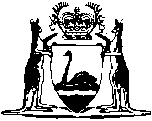 Rates and Charges (Rebates and Deferments) Act 1992Rates and Charges (Rebates and Deferments) Regulations 1992Rates and Charges (Rebates and Deferments) Regulations 1992Contents-1.	Citation	12.	Annual water supply charges of the Bunbury and Busselton Water Corporations	13.	Maximum limit for rebate	1Notes	Compilation table	3Rates and Charges (Rebates and Deferments) Act 1992Rates and Charges (Rebates and Deferments) Regulations 19921.	Citation		These regulations may be cited as the Rates and Charges (Rebates and Deferments) Regulations 1992 1.2.	Annual water supply charges of the Bunbury and Busselton Water Corporations		A charge under the Water Services (Water Corporations Charges) Regulations 2013 Part 3 or 4 for the provision of a water supply service, other than a quality/quantity charge, is prescribed for the purposes of paragraph (d) of the definition of prescribed charge in section 3(1) of the Act.	[Regulation 2 inserted in Gazette 14 Nov 2013 p. 5061-2.]3.	Maximum limit for rebate		The limit on the amount of rebate that an eligible senior is to be allowed for a type of prescribed charge referred to in section 40(9)(a) and (c) of the Act is the amount set in the following Table for a charge of that type for the rating year during which the service to which the charge relates was provided.	[Regulation 3 inserted in Gazette 29 Jun 2012 p. 2967; amended in Gazette 18 Jun 2013 p. 2310.][4.	Deleted in Gazette 26 Jun 2009 p. 2574.]Notes1	This is a compilation of the Rates and Charges (Rebates and Deferments) Regulations 1992 and includes the amendments made by the other written laws referred to in the following table.  The table also contains information about any reprint.Compilation tableService to which charge relatesService to which charge relatesService to which charge relatesService to which charge relatesService to which charge relatesRating yearwater supplyseweragedrainageratesunderground electricity1/7/02 — 30/6/03$66.25$107.15$12.65$193.55NA1/7/03 — 30/6/04$68.45$110.70$13.05$199.95NA1/7/04 — 30/6/05$68.45$110.70$13.05$204.75NA1/7/05 — 30/6/06$70.00$132.85$13.35$209.25NA1/7/06 — 30/6/07$72.55$139.50$14.00$216.80NA1/7/07 — 30/6/08$76.35$148.75$15.25$227.20NA1/7/08 — 30/6/09$78.95$156.00$16.50$234.90NA1/7/09 — 30/6/10$82.30$162.75$17.55$244.80NA1/7/10 — 30/6/11$84.05$169.55$23.80$249.95NA1/7/11 — 30/6/12$86.60$175.75$23.35$257.45NA1/7/12 — 30/6/13$89.75$184.70$24.05$264.65$264.651/7/13 — 30/6/14$98.19$195.13$25.51$269.94$269.94CitationGazettalCommencementRates and Charges (Rebates and Deferments) Regulations 199226 Jun 1992 p. 280926 Jun 1992Rates and Charges (Rebates and Deferments) Amendment Regulations 19931 Jul 1993 p. 32111 Jul 1993Rates and Charges (Rebates and Deferments) Amendment Regulations 19941 Jul 1994 p. 3261-21 Jul 1994Rates and Charges (Rebates and Deferments) Amendment Regulations 199527 Jun 1995 p. 26161 Jul 1995 (see r. 2)Rates and Charges (Rebates and Deferments) Amendment Regulations 199625 Jun 1996 p. 30061 Jul 1996 (see r. 2)Rates and Charges (Rebates and Deferments) Amendment Regulations 199724 Jun 1997 p. 3015-161 Jul 1997 (see r. 2)Rates and Charges (Rebates and Deferments) Amendment Regulations 199817 Mar 1998 p. 1492-317 Mar 1998Rates and Charges (Rebates and Deferments) Amendment Regulations (No. 2) 199830 Jun 1998 p. 3555-6
(correction 17 Jul 1998 p. 3762)1 Jul 1998 (see r. 2)Rates and Charges (Rebates and Deferments) Amendment Regulations 199922 Jun 1999 p. 2677-822 Jun 1999Rates and Charges (Rebates and Deferments) Amendment Regulations 200020 Jun 2000 p. 3030-11 Jul 2000 (see r. 2)Reprint of the Rates and Charges (Rebates and Deferments) Regulations 1992 as at 2 Feb 2001 (includes amendments listed above)Reprint of the Rates and Charges (Rebates and Deferments) Regulations 1992 as at 2 Feb 2001 (includes amendments listed above)Reprint of the Rates and Charges (Rebates and Deferments) Regulations 1992 as at 2 Feb 2001 (includes amendments listed above)Rates and Charges (Rebates and Deferments) Amendment Regulations 2001 22 Jun 2001 p. 3025-61 Jul 2001 (see r. 2)Rates and Charges (Rebates and Deferments) Amendment Regulations (No. 2) 200124 Jul 2001 p. 3732-31 Jul 2001 (see r. 2)Rates and Charges (Rebates and Deferments) Amendment Regulations 200228 Jun 2002 p. 3111-121 Jul 2002 (see r. 2)Rates and Charges (Rebates and Deferments) Amendment Regulations 200327 Jun 2003 p. 2414-151 Jul 2003 (see r. 2)Rates and Charges (Rebates and Deferments) Amendment Regulations 200429 Jun 2004 p. 2548-91 Jul 2004 (see r. 2)Rates and Charges (Rebates and Deferments) Amendment Regulations 200528 Jun 2005 p. 29341 Jul 2005 (see r. 2)Reprint 2:  The Rates and Charges (Rebates and Deferments) Regulations 1992 as at 5 May 2006 (includes amendments listed above)Reprint 2:  The Rates and Charges (Rebates and Deferments) Regulations 1992 as at 5 May 2006 (includes amendments listed above)Reprint 2:  The Rates and Charges (Rebates and Deferments) Regulations 1992 as at 5 May 2006 (includes amendments listed above)Rates and Charges (Rebates and Deferments) Amendment Regulations 200627 Jun 2006 p. 23071 Jul 2006 (see r. 2)Rates and Charges (Rebates and Deferments) Amendment Regulations 200726 Jun 2007 p. 306126 Jun 2007Rates and Charges (Rebates and Deferments) Amendment Regulations 200820 Jun 2008 p. 2732r. 1 and 2: 20 Jun 2008 (see r. 2(a));
Regulations other than r. 1 and 2: 1 Jul 2008 (see r. 2(b))Rates and Charges (Rebates and Deferments) Amendment Regulations 200926 Jun 2009 p. 2574r. 1 and 2: 26 Jun 2009 (see r. 2(a));
Regulations other than r. 1 and 2: 1 Jul 2009 (see r. 2(b))Reprint 3:  The Rates and Charges (Rebates and Deferments) Regulations 1992 as at 18 Sep 2009 (includes amendments listed above)Reprint 3:  The Rates and Charges (Rebates and Deferments) Regulations 1992 as at 18 Sep 2009 (includes amendments listed above)Reprint 3:  The Rates and Charges (Rebates and Deferments) Regulations 1992 as at 18 Sep 2009 (includes amendments listed above)Rates and Charges (Rebates and Deferments) Amendment Regulations (No. 2) 201025 Jun 2010 p. 2880-1r. 1 and 2: 25 Jun 2010 (see r. 2(a));
Regulations other than r. 1 and 2: 1 Jul 2010 (see r. 2(b))Rates and Charges (Rebates and Deferments) Amendment Regulations (No. 2) 201117 Jun 2011 p. 2170r. 1 and 2: 17 Jun 2011 (see r. 2(a));
Regulations other than r. 1 and 2: 1 Jul 2011 (see r. 2(b))Rates and Charges (Rebates and Deferments) Amendment Regulations 201229 Jun 2012 p. 2966-7r. 1 and 2: 29 Jun 2012 (see r. 2(a));
Regulations other than r. 1 and 2: 1 Jul 2012 (see r. 2(b))Rates and Charges (Rebates and Deferments) Amendment Regulations 201318 Jun 2013 p. 2309-10r. 1 and 2: 18 Jun 2013 (see r. 2(a));
Regulations other than r. 1 and 2: 19 Jun 2013 (see r. 2(b))Rates and Charges (Rebates and Deferments) Amendment Regulations (No. 2) 201314 Nov 2013 p. 5061-2r. 1 and 2: 14 Nov 2013 (see r. 2(a));
Regulations other than r. 1 and 2: 18 Nov 2013 (see r. 2(b) and Gazette 14 Nov 2013 p. 5027)